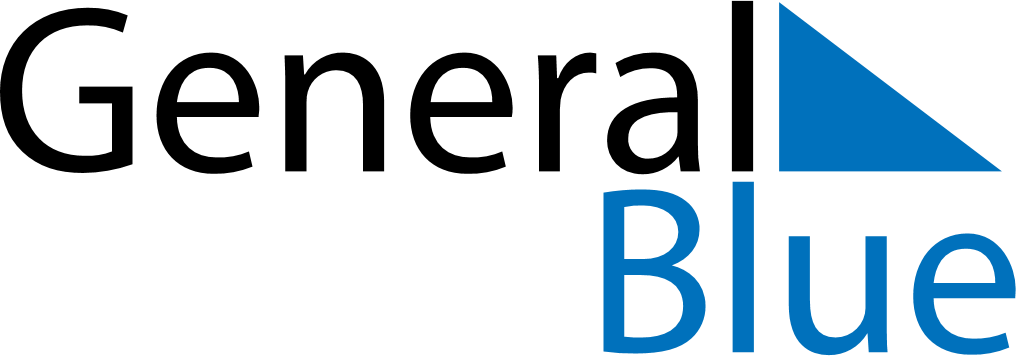 October 2022October 2022October 2022October 2022October 2022October 2022New ZealandNew ZealandNew ZealandNew ZealandNew ZealandNew ZealandMondayTuesdayWednesdayThursdayFridaySaturdaySunday123456789101112131415161718192021222324252627282930Labour Day31NOTES